Chatelherault Primary School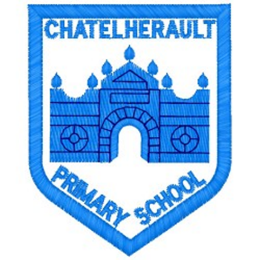 Pupil GroupsGroup: Eco Committee Date: 27.4.23Points from previous meetingMost classes continuing with travel trackerMain discussion points from today:Introduce 3rd action plan – Food in the Environment Choose the Sustainable Development Goal we will be working towardsVisit from Fiona (Dinner Lady) – ask questions to find where food is sourced, packaging and what happens to waste foodDiscuss fruit and veg and where they come fromDiscuss food grown locally. Sustainable growth and discuss advantages of buying local food.Plan,’ One Planet Picnic’ and discuss ideas for the topic of Food and the Environment.Give each class a gift of seeds to grow for the ‘Chatelherault Salad’Focus Article:Including the Article number and the descriptionARTICLE - 29Children have the right to an education which develops their personality, respect for others’ rights and the environmentAction Points:  Take time to review answers to questionnaire filled in with Fiona.One Planet Picnic – Eco members to talk to classes about local snack and benefits of choosing local foods, Isla suggested homemade healthy snack tooFind out if classes have started to plant class vegetables for ‘ Chatelherault Salad’Look into clearing vegetable patches at the side of the trim trail Eco members were keen to have an eco-baking or cooking session with seasonal local produce to show all pupils. 